  Глава сельского поселения                                                                                 В.А.АпсаликовПриложение к постановлению главы сельского поселения Старояшевский сельсовет муниципального района Калтасинский район Республики Башкортостанот 29 июня 2021 года № __ СОГЛАШЕНИЕоб информационном обмене сведениями в государственнойинформационной системе миграционного учета         д. Старояшево                                                                                          «29» июня .    Отдел Министерства внутренних дел Российской Федерации по Калтасинскому  району, именуемый в дальнейшем «Оператор государственной информационной системы миграционного учета»  в лице начальника Отдела Ляпустина Эрнеста Владимировича, действующего на основании Положения и Администрация сельского поселения  Старояшевский  сельсовет муниципального района Калтасинский район Республики Башкортостан ,именуемый  в дальнейшем пользователь в лице Главы сельского поселения Апсалкова Виталия Ахтариевича, действующего на основании Устава, в  соответствии с Положением о государственной информационной системе миграционного учета, утвержденного постановления Правительства Российской Федерации  от 14 февраля 2007 года  №94  и  от  28  марта  . N 220 "Об изменении и признании утратившими силу некоторых Постановлений Правительства Российской Федерации  в  связи с совершенствованием миграционной политики в Российской Федерации",  вместе  и по отдельности именуемые "Стороны" и "Сторона", заключили настоящее Соглашение о нижеследующем:I. Предмет Соглашения1. Предметом настоящего Соглашения является организация информационного обмена между Сторонами сведениями об иностранных гражданах и лицах без гражданства, содержащимися в государственной информационной системе миграционного учета (сведения).II. Порядок информационного обмена сведениями2. При осуществлении мероприятий по организации информационного обмена сведениями Стороны руководствуются законодательством Российской Федерации, регламентом регистрации пользователей и (или) поставщиков сведений и подключения их к государственной информационной системе миграционного учета, настоящим Соглашением, Протоколом (Протоколами) об информационном обмене сведениями и актами оператора информационной системы, регулирующими использование ключевых документов, согласованными с ФСБ России.3. В целях реализации настоящего Соглашения оператором информационной системы либо его территориальным органом совместно с поставщиком и (или) пользователем сведений в лице структурных подразделений на федеральном уровне либо его (их) территориальными органами (участники информационного обмена) разрабатывается Протокол (Протоколы) об информационном обмене сведениями.4. Протокол включает формат, объем и периодичность информационного обмена, а также перечень должностных (уполномоченных) лиц, ответственных за осуществление информационного обмена сведениями.5. Протокол подписывается уполномоченными представителями участников информационного обмена на федеральном уровне и (или) руководителем территориального органа оператора информационной системы и руководителем территориального органа пользователя и (или) поставщика сведений в пределах своих полномочий - на региональном уровне.III. Режим информационного обмена6. Участники информационного обмена осуществляют обмен сведениями в электронном виде по каналам связи с использованием в соответствии с законодательством Российской Федерации средств защиты информации конфиденциального характера в формате, объеме и в сроки, установленные Протоколом.7. В случае отсутствия у участников информационного обмена возможности информационного обмена сведениями в электронном виде по каналам связи информационный обмен может осуществляться посредством съемных электронных носителей информации или на бумажных носителях почтой с сопроводительным письмом на официальном бланке участника информационного обмена в порядке, установленном для обращения с информацией ограниченного распространения, не содержащей сведений, составляющих государственную тайну.IV. Права и обязанности Сторон8. Права и обязанности Сторон распространяются на всех участников информационного обмена в рамках настоящего Соглашения.9. Права Сторон при информационном обмене сведениями:9.1. Оператор информационной системы вправе:осуществлять контроль достоверности полученных сведений;в соответствии с законодательством Российской Федерации ограничивать доступ пользователей к сведениям.9.2. Поставщик сведений вправе:в соответствии с законодательными и иными нормативными правовыми актами Российской Федерации ограничивать доступ пользователей к сведениям, обладателем которых он является.9.3. Пользователь вправе:получать сведения из информационной системы в соответствии с полномочиями, установленными законодательными и иными нормативными правовыми актами Российской Федерации;осуществлять контроль достоверности полученных сведений.10. Обязанности участников информационного обмена при информационном обмене сведениями:10.1. Участники информационного обмена обязуются:не производить действия, направленные на нарушение информационной безопасности информационной системы (далее - деструктивные действия);обеспечивать неотказуемость (т.е. невозможность отрицания факта отправления или получения передаваемой информации) сведений;соблюдать требования информационной безопасности информационной системы, принимать меры по предотвращению несанкционированного доступа к сведениям и средствам вычислительной техники информационной системы;соблюдать правила работы в информационной системе.10.2. Оператор информационной системы обязан:предоставлять сведения пользователям в соответствии с Протоколом;ограничивать объем предоставляемой пользователю информации с учетом ограничений, налагаемых поставщиком сведений;уничтожать сведения в соответствии с установленным сроком хранения сведений <1>;<1> В соответствии с разделом VI Положения о государственной информационной системе миграционного учета, утвержденного Постановлением Правительства Российской Федерации от 14 февраля . N 94 "О государственной информационной системе миграционного учета".уведомлять пользователя и (или) поставщика сведений в течение месяца со дня принятия решения об изменении требований к передаваемым сведениям, связанном с изданием актов Президента Российской Федерации и Правительства Российской Федерации, регламентирующих вопросы информационного взаимодействия в государственных информационных системах. Изменение требований к передаваемым сведениям в части, касающейся Протокола, оформляется в виде дополнения к Протоколу и утверждается в установленном порядке;проводить постоянный мониторинг и анализ действий участников информационного обмена;обеспечивать своевременное обнаружение фактов несанкционированного доступа к сведениям;осуществлять взаимодействие с органом криптографической защиты информации и подразделениями, отвечающими за техническую защиту информации пользователя и (или) поставщика сведений;прекращать (приостанавливать) доступ пользователя и (или) поставщика сведений к информационной системе в соответствии с разделами VII и IX настоящего Соглашения.10.3. Поставщик сведений обязан:своевременно передавать сведения для включения в информационную систему в соответствии с Протоколом;в случае установления недостоверности переданных им сведений обеспечивать их изменение;обеспечивать доступ уполномоченных лиц оператора информационной системы к абонентскому пункту или элементам автоматизированной информационной системы, на которых установлены средства криптографической защиты информации.10.4. Пользователь обязан:информировать оператора информационной системы в случае установления недостоверности сведений;обеспечивать доступ уполномоченных лиц оператора информационной системы к абонентскому пункту или элементам автоматизированной информационной системы, на которых установлены средства криптографической защиты информации.V. Условия использования средств криптографическойзащиты информации11. Для обеспечения конфиденциальности и подлинности (подтверждения целостности и авторства) сведений участники информационного обмена используют рекомендованные оператором информационной системы сертифицированные в установленном порядке средства криптографической защиты информации (средства шифрования и электронной цифровой подписи).Управление ключевой системой, используемой при информационном обмене сведениями, осуществляется в порядке, установленном оператором информационной системы и согласованном с ФСБ России.VI. Ограничение доступа к сведениям, передаваемымпоставщиком сведений12. В случае установления оператором информационной системы или поставщиком сведений ограничений на доступ пользователей к сведениям такие ограничения фиксируются в Протоколе о разграничении доступа к сведениям, поставляемым в государственную информационную систему миграционного учета, согласно приложению к настоящему Соглашению, который утверждается должностными (уполномоченными) лицами Сторон.VII. Приостановление информационного обмена сведениямив информационной системе13. Информационный обмен сведениями может быть приостановлен в случаях:нарушения требований информационного обмена сведениями и безопасности информации, предусмотренных регламентом регистрации пользователей и (или) поставщиков сведений и подключения их к государственной информационной системе миграционного учета и настоящим Соглашением;выявления фактов, снижающих уровень информационной безопасности системы;выявления фактов деструктивных действий по отношению к информационной системе;выявления иных причин, препятствующих осуществлению информационного обмена сведениями.14. В срок, не превышающий трех рабочих дней, участник информационного обмена - инициатор направляет другому участнику информационного обмена уведомление в письменной форме с указанием причин, даты начала и срока приостановления информационного обмена сведениями.15. При получении оператором информационной системы информации о компрометации ключей шифрования и закрытых ключей электронной цифровой подписи в информационной системе доступ пользователя и (или) поставщика сведений приостанавливается незамедлительно с последующим восстановлением после получения пользователем и (или) поставщиком сведений новых ключей в установленном порядке.VIII. Ответственность участников информационного обмена16. Участники информационного обмена сведениями несут ответственность в установленном законодательством Российской Федерации порядке в случае:неправомерной передачи третьим лицам сведений, содержащихся в информационной системе, ключей шифрования и закрытых ключей электронной цифровой подписи;компрометации ключей шифрования и закрытых ключей электронной цифровой подписи.17. Оператор информационной системы несет ответственность в случае:утраты, несанкционированного уничтожения, изменения, исправления сведений, содержащихся в информационной системе;несвоевременного предоставления или не предоставления сведений, определенных Протоколом, возникших по его вине.18. Поставщик сведений несет ответственность в случае:несвоевременного предоставления или не предоставления сведений, определенных Протоколом, возникших по его вине;предоставления недостоверных сведений и (или) сведений не в полном объеме.IX. Действие Соглашения, порядок его измененияи расторжения19. Настоящее Соглашение вступает в силу с момента его подписания Сторонами и действует до 31.12.2020 года.Если по истечении срока действия настоящего Соглашения ни одна из Сторон не заявит о своем желании расторгнуть настоящее Соглашение, оно считается продленным на один год. <1><1> Соглашения, заключаемые между оператором информационной системы и федеральными органами исполнительной власти, носят бессрочный характер.20. Спорные вопросы, касающиеся толкования и применения разделов или отдельных положений настоящего Соглашения, разрешаются Сторонами путем переговоров и консультаций.21. Любая из Сторон может предложить изменения или дополнения к действующему Соглашению. Изменения могут быть внесены только при согласии обеих Сторон.22. В случае нарушения одной из Сторон обязательств, предусмотренных Соглашением, другая Сторона вправе в одностороннем порядке расторгнуть Соглашение, направив об этом письменное уведомление за месяц до предполагаемой даты расторжения Соглашения.Вопрос о нарушении Сторонами обязательств, предусмотренных настоящим Соглашением, рассматривается на заседании Межведомственной комиссии по координации работ федеральных органов исполнительной власти по формированию и внедрению государственной информационной системы миграционного учета и оформляется соответствующим решением.23. Ни одна из Сторон не вправе передавать свои обязанности по настоящему Соглашению третьей стороне.24. Соглашение составлено в двух экземплярах, имеющих одинаковую силу.X. Подписи Сторон_________________________________________________________________В соответствии ч.3 ст.10 Федерального закона от 18.07.2006 № 109-ФЗ «О миграционном учете иностранных граждан и лиц без гражданства в РФ», с п.23 Положения о государственной информационной системе миграционного учета утвержденного Постановлением Правительства РФ от 14.02.2007 № 94 «О государственной информационной системе миграционного учета», 0со ст. 4,5 Федерального закона от 25.07.2002 № 114-ФЗ «О противодействии экстремисткой деятельности»,  Совет сельского поселения Старояшевский  сельсовет муниципального района Калтасинский район Республики Башкортостан РЕШИЛ:1.Утвердить Соглашение между отделом  Министерства внутренних дел Российской Федерации по Калтасинскому району и Администрацией сельского поселения Старояшевский  сельсовет муниципального района Калтасинский район Республики Башкортостан об информационном обмене сведениями в государственной информационной системе миграционного учета.2.Настоящее решение обнародовать на информационном стенде Совета сельского поселения Старояшевский  сельсовет муниципального района Калтасинский район Республики Башкортостан по адресу: Республика Башкортостан, Калтасинский район, д. Старояшево, ул. Садовая, д. 2.3.Контроль за исполнением настоящего постановления  возлагаю на себя.Отдел Министерства внутренних дел Российской Федерации по Калтасинскому  району 452860, Республика Башкортостан, Калтасинский район, с. Калтасы, ул. Садовая, д.2Начальник_____________Ляпустин Э.В. «____» ___________2021 годАдминистрация сельского поселения Старояшевский сельсовет муниципального района Калтасинский район Республики Башкортостан452870, Республика Башкортостан, Калтасинский район, д. Старояшево, ул. Садовая, д.2Глава сельского поселения______________ В.А.Апсаликов«____» ___________ 2021 год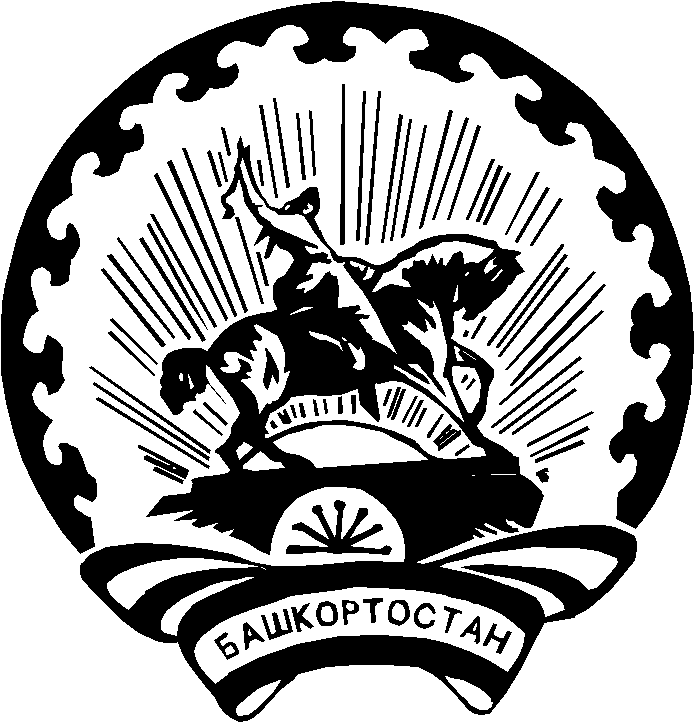 